ОБ ЭМОЦИЯХ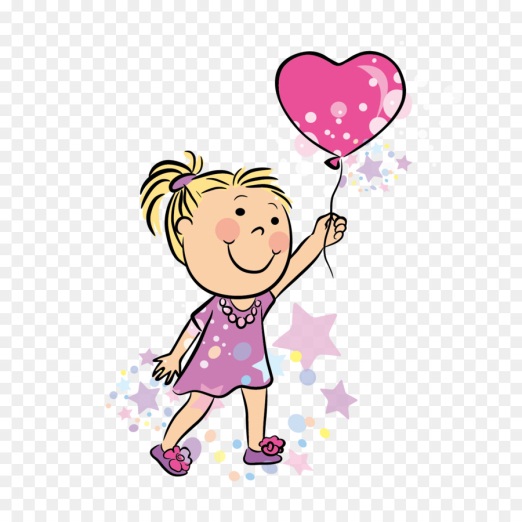 Развитие эмоциональной сферы дошкольников обеспечивает детям комфортное и счастливое будущее. Нет таких качеств и моральных принципов, которые ребенок впитывал бы с молоком матери. Поэтому долг родителей обучать детей с раннего детства. Причем не только чтению книг и таблице умножения, но и воспитывать социально устойчивыми. Тогда малыш вырастет общительным, дружелюбным, добрым, отзывчивым и психически уравновешенным.!! Пока ребенок маленький, он не понимает, зачем делиться, помогать или говорить честно. Это должны объяснять родители.Странно, но всегда найдутся родители, которые говорят, что неконтролируемый и пакостный характер ребенка не их вина. Даже можно взять причину масштабнее и ироничнее — виновата природа. Именно она заставляет дошкольников заполнить пробелы в знаниях бесконечным любопытством. А когда мама с папой отмахиваются от вопросов своей занятостью, то дети привыкают брать частные уроки в телевизоре, компьютере или у друзей.Малыши формируют свое восприятие на эмоциях, которые со временем перетекают в устойчивые образы «хорошо» и «плохо». Сформированные образы влияют на поведение, привычки, способность общаться. А если вы не будете направлять их родительской рукой, то пассивно дадите добро на бомбу замедленного действия. Она напомнит о себе, когда ребенок достигнет подросткового возраста.Поэтому, дорогие родители, не повторяйте чужих ошибок — развивайте малыша с ранних лет. Отвечайте на вопросы, играйте в игры, делайте развивающие упражнения, читайте поучительные сказки и ставьте этюды. Подойдите к этому вопросу со всей серьезностью и такой труд вознаградится. Благодарность, уважение и любовь детей, будут лучшим подарком взамен на ваши старания.Игры на развитие речи, эмоций, воображенияДетские игры, как обычные, так и театральные, включают в себя: упражнения над работой с речью; этюды на черты характера, выразительность и эмоции; игры на внимание, память.Практика показывает, что с помощью упражнений и игр, малыши развивают способность к наблюдательности, творческому мышлению и учатся социально адаптироваться.Цель игр:  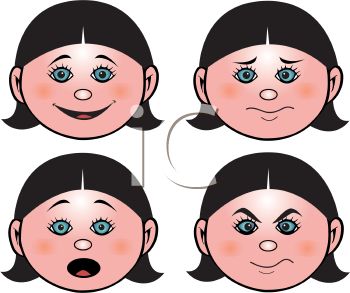 научиться воспринимать взрослых и других детей;прислушиваться к своим и чужим чувствам;развивать адекватную реакцию.Не только родители занимаются развитием ребенка. Игры на работу над эмоциями практикуются воспитателями, детскими психологами, учителями начальных классов для успешного подхода к детям.
1. Мяч
Воспитатель выстраивает детей в круг и становится в центре. Потом бросает мячик любому ребенку, называет его имя и задает вопрос. Например, «Оля, что тебя больше всего смешит?». Оля отвечает и бросает мячик обратно. Воспитатель ловит мяч и переходит к следующему ребенку. Варианты вопросов неограниченны. Таким же способом можно спросить, что детей удивляет, расстраивает или пугает.Игры с мячом социально адаптируют среди сверстников, открывают внутренние проблемы ребенка, его восприятие семьи и друзей.
2. Картинки
Воспитатель прячет картинки с эмоциями в коробку. Потом предлагает каждому ребенку достать одну картинку и показать мимикой эмоции, которые на ней увидит. Другие детишки и сам воспитатель вместе разгадывают, что же он показывает. Когда все в группе разгадали, то следующий идет за картинкой. Если нет картинок для этого случая, не беда. Самостоятельно нарисуйте мордашки, выражающие радость, грусть, удивление, гнев.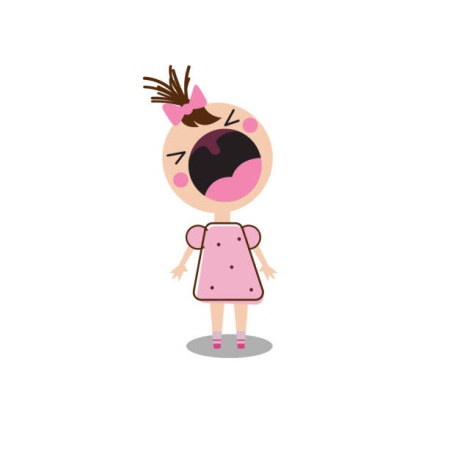 Игры с картинками развивают наблюдательность, внимание и просто веселят ребят.3. Слова
Воспитатель называет любую эмоцию, а ребята вспоминают как можно больше слов, связанных с ней. Например, воспитатель говорит «радость», а дети подхватывают «улыбка, веселье, смех». Важно, чтобы в процессе игры участвовал каждый. Такие игры со словами улучшают память.Эти игры пригодятся и родителям, если те возьмут их на заметку и усовершенствуют под развитие своего малыша.ТеатрализованныеА) Маленькие актеры Дети по очереди играют одну из сценок, используя грим и костюмы, а остальные угадывают, какую сценку они показывают. Например: водолаз, грибник или человек под дождем.Б) Собственный театрГруппа вместе с учителем мастерит игрушки и декорации (фигурки из пластилина, бумаги; домики и другие игровые мелочи). Затем, дети придумывают историю и показывают ее, используя свои игрушки. В этой игре бесконечное поле импровизации.В) ГолосВсе вырезают маски кошек, а воспитатель делает маску собачки, без разрезов для глаз. Когда маски готовы, ребята прикрепляют их к лицу и садятся вокруг воспитателя, у которого маска собачки. Потом воспитатель говорит: — кошка-кошка, мяукни! Кошка мяукает, и собачка ищет мяукнувшую кошку по голосу. Когда кошка найдена, воспитатель передает ей свою маску. Дальше ищут уже малыши. Воспитатель больше не играет, только наблюдает и подсказывает.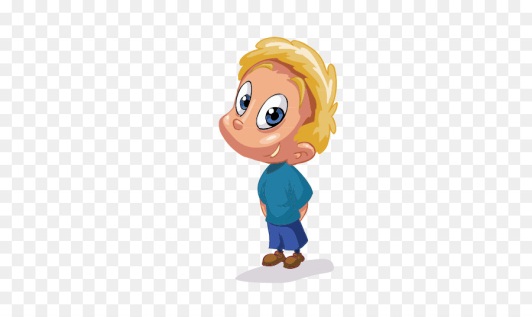 Упражнения для работы над эмоциямиА) МузыкаДетям дают прослушать музыкальный отрывок, а затем задают вопросы:Что напоминает эта музыка? (дерево, облако, дождь, ветер и так далее).Какое у нее настроение? (веселое, печальное, праздничное, холодное, доброе и так далее).Упражнение раскрывает фантазию и развивает мышление в образах.Б) Идеи для плохого настроенияВоспитатель и ребенок меняются местами. По задумке, у воспитателя плохое настроение (плачет). Ребята по очереди предлагают свои идеи, чтобы воспитатель снова улыбался. Например, показать язык зеркалу, заплести красивые косички. В общем, у детей роль главных. Когда все дети выскажутся, улыбающийся педагог должен обязательно всех похвалить и сказать «спасибо». Упражнение приучает к ответственности, пониманию.В) МешочкиНасыпать в плотные небольшие мешочки рис, горох, гречку, муку и раздать их малышам. Ребятишки на ощупь угадывают, что лежит в этих мешочках. Упражнение расслабляет и увлекает.Этюды на выражение эмоцийДля изображения этюдов удобно взять отрывок из детской сказки или придумать свой образ.ТеремокЛисичка стоит у окна теремка и подслушивает, о чем разговаривает мышка, лягушка и зайчик в теремке. Глаза у лисички широко открыты, тело наклонено к теремку, чтобы лучше было слышно.Этюд на выражение заинтересованности, внимательности.КонфетыДевочка держит в руках воображаемую коробку с конфетами. К ней подходят ребята и угощаются придуманными сладостями. Улыбаются, когда разворачивают фантик, достают конфету, пережевывают и всем видом показывают, что воображаемая конфета существует.Этюд на особенности мимики (радость, удовольствие).ДождикМалыши пошли гулять в солнечный день. И тут поднялся ветер, полил сильный дождь. Ребята прячутся. Дождь прошел, выглянуло солнышко и дети, счастливые снова играют и бегают.Этюд на быструю смену эмоций. Солнышко – весело, дождик – грустно.Качественная работа преподавателей и родителей поможет сделать ребенка эмоционально и социально устойчивым; направить энергию детей в верном направлении; смягчить или полностью убрать недостатки в развитии.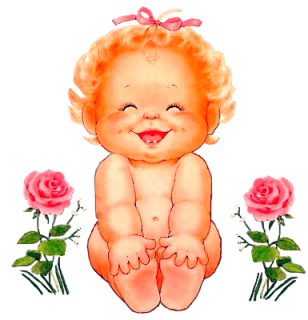 В любом случае мудрые, опытные и внимательные взрослые, повлияют на всестороннее развитие дошкольника гораздо положительнее, чем интернет и телевизор.